School Closure Daily Planning- Garnet  ClassDATEReadingWritingMathematicsTopicTuesday12.1.21Ask questions to improve understanding.(Shackleton)In a text the main idea is usually in the first sentence. Can you explain to someone at home:1. What the text is about2. What kind of text it is3.How you know4. What you like/dislike about it5. What the main points from each paragraph areEmperor Penguin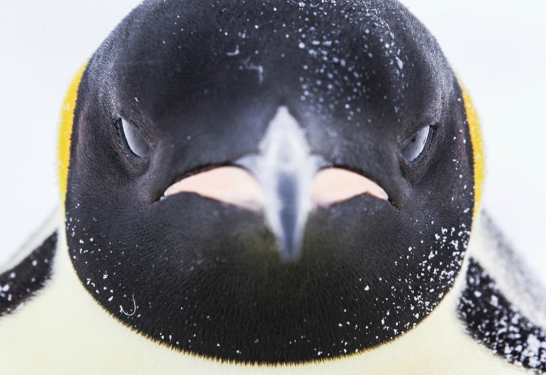 Question time!What makes penguins so good at living in cold conditions? Can you think of other animals that live in such cold places?Would penguins make good pets?How do penguins learn to fish? What makes them good at swimming?What is a penguin’s biggest threat?Information and videos on Emperor PenguinsWatch the videos and make notes on The Emperor Penguin.ExtensionCould you write a diary about a day in the life of an emperor penguin?White Rose Equivalent lengths –mm and cmPlease follow the link to the white rose video and complete the work sheets. Remember to complete the starter question.Perfect picture!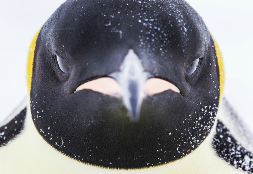 Imagine the camera zoomed out and you could see the whole penguin and everything around him. Can you draw a penguin? You could also follow the YouTube video showing how to draw a realistic emperor penguin.More ideas to help with home learningWriting ideas:https://www.literacyshed.com/story-starters.htmlOnline dictionary -https://kids.wordsmyth.net/we/Maths ideas:
Pixl –practise tables using the AppNrich -https://nrich.maths.org/primaryWorksheets to practise tables: http://www.snappymaths.com/Keeping active:Cosmic kids yoga –mainly on Youtubecheck with an adultGoNoodle -https://app.gonoodle.com/The Woodland trust - https://www.woodlandtrust.org.uk/support-us/act/your-school/resources/Joe Wicks daily work out